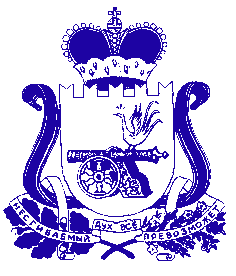 Администрация муниципального образования «Сафоновский район» Смоленской областиПОСТАНОВЛЕНИЕот 29.10.2019 № 1523В соответствии с Указом Президента Российской Федерации от 09.05.2017 № 203 «О Стратегии развития информационного общества в Российской Федерации на 2017-2030 годы», руководствуясь Уставом муниципального образования «Сафоновский район» Смоленской области, Администрация муниципального образования «Сафоновский район» Смоленской области ПОСТАНОВЛЯЕТ:1. Внести в постановление Администрации муниципального образования «Сафоновский район» Смоленской области от 24.10.2013 № 1306 «Об утверждении муниципальной программы «Информатизация Администрации муниципального образования «Сафоновский район» Смоленской области» на 2014-2025 годы» следующие изменения: 1.1. Слова  «Стратегией развития информационного общества в Российской Федерации», утвержденной Президентом Российской Федерации от 07 февраля 2008 года № Пр-212 заменить словами  «Стратегией развития информационного общества в Российской Федерации на 2017-2030 годы», утвержденной Президентом Российской Федерации от 09.05.2017 № 203.1.2. В паспорте муниципальной программы раздел «Цель программы» дополнить текстом следующего содержания:«- формирование информационного пространства с учетом повышения эффективности муниципального управления, развития экономики и социальной сферы, потребностей граждан муниципального образования в получении качественных и достоверных сведений; - развитие информационной и коммуникационной инфраструктуры;».1.3. В паспорте муниципальной программы раздел «Задачи программы» дополнить текстом следующего содержания:«- использование инфраструктуры электронного правительства для оказания муниципальных, а также востребованных гражданами коммерческих и некоммерческих услуг; - обеспечение использования российских криптоалгоритмов и средств шифрования при электронном взаимодействии органов местного самоуправления с федеральными органами исполнительной власти, органами государственной власти, государственными внебюджетными фондами, между собой, а также с гражданами и организациями; - обеспечение условий для научно-технического творчества, включая создание площадок для самореализации представителей образовательных и научных организаций; - обеспечение совершенствования дополнительного образования для привлечения детей к занятиям научными изысканиями и творчеством, развития их способности решать нестандартные задачи; - использование и развитие различных образовательных технологий, в том числе дистанционных, электронного обучения, при реализации образовательных программ; - принятие мер поддержки традиционных средств распространения информации (радио-, телевещание, печатные средства массовой информации, библиотеки); - замена импортного оборудования, программного обеспечения и электронной компонентной базы российскими аналогами, обеспечение информационной безопасности.».2. Настоящее постановление считать неотъемлемой частью постановления Администрации муниципального образования «Сафоновский район» Смоленской области от 24.10.2013 № 1306 «Об утверждении муниципальной программы «Информатизация Администрации муниципального образования «Сафоновский район» Смоленской области» на 2014-2025 годы».Глава муниципального образования «Сафоновский район» Смоленской области				В.Е. БалалаевО внесении изменений в постановление Администрации муниципального образования «Сафоновский район» Смоленской области от 24.10.2013 № 1306